Which category are you applying for?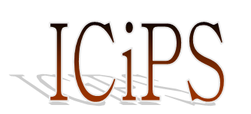 12234Which category are you applying for?EducationCollaborationCollaborationInnovationCEO special award is made for an entry deemed exceptional by the CEOApplicant OrganisationContact phoneOverview of why you should win – maximum 400 wordsOverview of why you should win – maximum 400 wordsOverview of why you should win – maximum 400 wordsOverview of why you should win – maximum 400 wordsOverview of why you should win – maximum 400 wordsOverview of why you should win – maximum 400 words